Vendor Contract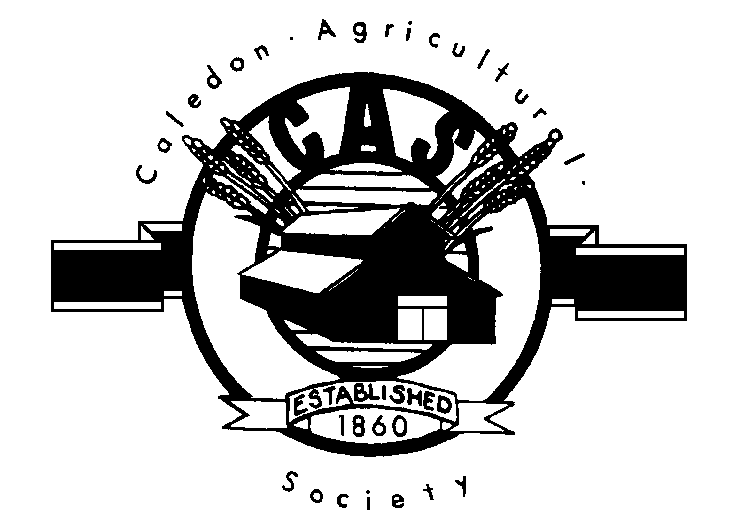    The Caledon Fair vendor contract  June 9, 10,11. 2023Please read carefully, Spaces are permitted on a first come first serve basis. There are 10x10’ outdoor spaces available, multiple spaces are also available.  Spaces are $25 each per day. No refunds. *hydro is not available All Vendors must provide, and set up their own tables, chairs, displays, etc.Vendors must provide proof of Vendors Liability Insurance before setup is permitted. Your insurance needs to name Caledon Agricultural Society including the address as part of your coverage. Non food vendor 1 million liability Food vendor 2 million liability Set-up starts on June 9, between 4pm – 6pm, June 10, at  8amAll spaces must be pre-registered, and paid for in full before set-up will be permitted. Event hours: Friday 6-10 pm, Saturday 9am-9pm, Sunday 9am – 5pm.Caledon Fairgrounds are located at: 18297 Hurontario Street (Hwy 10) just south of Charleston Sdrd on the EHS. Vendor ContractCompany Name: Contact Name:			Address: City:  Postal Code: Phone: Email: DescriptionName of Insurance company Number of spaces 1 x $25.00 per space = 10 spaces x $50 (Saturday + Sunday) = $500Multiply by 1 or 2 days $50.00(saturday and sunday)No Hydro available Grand Total $E transfer can be sent to mustafa.ali@rogers.com Please make cheques payable to the Caledon Agricultural Society and mail to Convenor Clarence Pinkney 427 Pineview Gardens Shelburne Ont. L9V-3A2Important note: Please send in your completed contract and proof of insurance at the same time to secure your space.Listed below is insurance provider's Sara C. Astrom, Co-operators (705) 745-2667  Duuo insurance Caledon Agricultural Society employees, agents, volunteers, will not be held liable for any claims, damage, or injury to persons or property. All vendors must hold responsibility for their own insurance. I, the undersigned, understand and agree to the above written regulations. The Lessee hereby acknowledges and agrees with these terms. Hold Harmless Agreement l_________________ shall indemnify and hold harmless Caledon Agricultural Society, it’s Directors, Officers, Members, Volunteers, and Employees, from and against all claims, demands, losses, costs, damages, actions, suits, or any proceedings by any third parties that may arise out of, or may be attributed to all actions carried out by for which I may be held liable how so ever caused. Date Signed _______________________________________________Witness ___________________________________________________Print Name ______________________________             Print Witness _______________________________________________  Address _____________________________________ Address ___________________________________________________